Cenová nabídka ISUZU  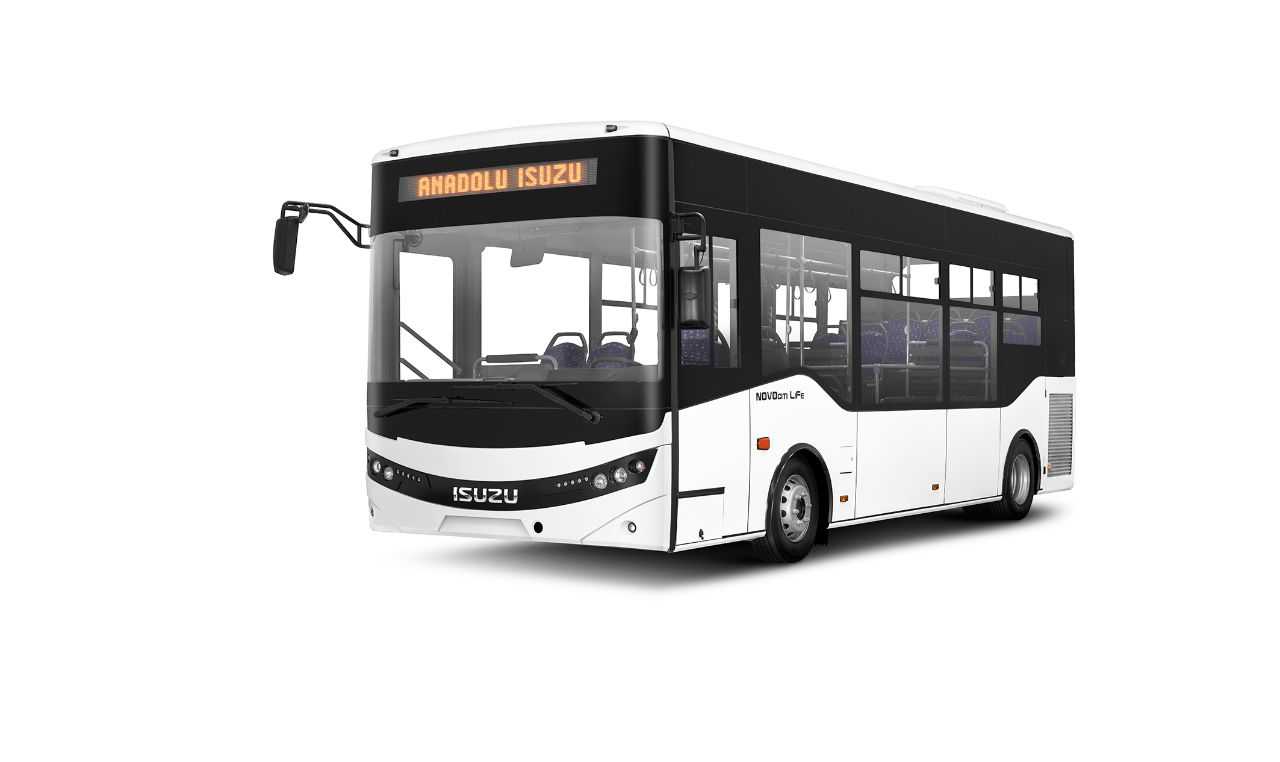 ISUZU NOVO CITI LIFE E6E 2023 pro společnost: DP města Pardubic a.s.ISUZU NOVO CITI LIFE E6E Class I VIN 129	2.885.000,- KčISUZU NOVO CITI LIFE E6E Class I VIN 095	3.340.000,- KčISUZU NOVO CITI LIFE E6E Class I VIN 096	3.365.000,- Kčvýše uvedené ceny jsou bez DPH cena je uvedena bez informačních a odbavovacích systémů!!!Základní výbava autobusu: ABS + ASRautomatický hasící systém motorového prostorucelovozová klimatizace s klimatronikem značky SAFKAR 27,5 kWsmart digitální tachograf VDO Siemens DTCO 4.0 integrované denní svícenípřední i zadní pneumaticky ovládané dveře /zadní dvoukřídlé 1000 mm/dálkové ovládání předních i zadních dveří připnuté na svazku klíčůomezovač rychlosti /konstrukční rychlost 100 km/h, omezovač 95 km/h/signalizace zpětného chodurádio pro řidičeservořízeníindikátor vnitřní a venkovní teplotyosvětlení interiéru a pracoviště řidiče kotoučové brzdy na přední i zadní nápravě /obě nápravy vzduchem odpružené/ozdobné ocelové kryty kol přední nápravyve 2 směrech stavitelný volant a stavitelný vzduchem odpružený sedák řidičedigitální palubní hodinymechanicky ovládaná sluneční clona řidičepodlahová krytina protiskluzová výstroj a výbava – hasící přístroje, výstražný trojúhelník, vesta, rezervní kolo, hever, klíč na kola, zakládací klín, lékárnasignalizační STOP tlačítka u všech dveří vozidla /3x/signalizační tlačítka hůře pohyblivého občana (u vyhrazených míst)signalizační tlačítko vozíčkáře/cestujícího s kočárkemspouštění podlahy - kneeling vozidla (pravá strana + celé vozidlo)ruční rampa pro vozíčkáře u zadních dveřípřídržné stropní tyče v celém vozidlesignalizace řidiči o použití signalizačního tlačítka cestujícíchzastávková brzdačástečně ztmavená boční okna s horními posuvnými ventilačními otvoryantikorozní ochrana kataforézouUSB pracoviště řidič /2xnezávislé topení – předehřívač s časovačempřídavné topení střechoupolouzavřená uzavřená kabina řidičeautomatická převodovka Allisonretardér--------------------------------------------záruka: 2 roky od data I. registrace nebo 100 tis km, dle toho, co nastane dřívezákladní rozměry vozidla: d.:7863 mm, š.: 2435 mm, š.: 3189 vč. A/C	motor: FPT NEF 4500 cm3,  137kW / 680 Nm Euro 6 OBD Epřevodovka: A/T Allison Platnost 12/2023Vypracoval:Viktor Wiesner+420 776111113TURANCAR CZ s.r.o.servis a prodej autobusů ISUZU Praha 5servis a prodej ND ISUZU truck / pickupprodej ND ISUZU industrial enginesK Hájům 3056/5aareál bývalé Mototechny155 00 Praha 5 StodůlkyIčo: 27172821www.isuzubus.czhttps://www.facebook.com/turancar.czpodívejte se na také naše nové webové stránky www.isuzubus.cz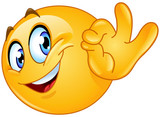 věříme, že se Vám budou líbit a snad nám dáte LIKE i na facebooku…